L’Istituto di Ricovero e Cura a Carattere Scientifico IRCCS Castel GoffredoricercaMedici guardisti per l'IRCCS di Castel GoffredoTipologia di inquadramento: consulenzaRequisiti tecnici: Laurea in Medicina, Iscrizione all'Ordine dei Medici; Assicurazione professionale in vigore; Certificato di BLSDICS Maugeri, leader riconosciuto in ambito clinico e scientifico per la diagnosi e la cura delle malattie professionali e la riabilitazione, presente sul territorio nazionale con 17 Istituti, 9 dei quali a Carattere Scientifico riconosciuti dal Ministero della Salute, 3 Poliambulatori e un centro di Ricerche Ambientali, dal 2016 Società Benefit con lo scopo di perseguire, oltre agli obiettivi economici, finalità di beneficio comune e operare in modo responsabile, sostenibile e trasparenteè alla ricerca per l’Istituto di Castel Goffredo (Mn) di:Medici per il servizio di Guardia Medica(turni feriali: notturni – turni festivi: diurni e notturni)Requisiti:Laurea in Medicina e Chirurgia;Iscrizione all'Ordine dei Medici;Assicurazione professionale in vigore;Certificato di BLSDGli interessati possono inviare la propria candidatura alla casella di posta giuliana.vezzadini@icsmaugeri.it.Sede: IRCCS Castel Goffredo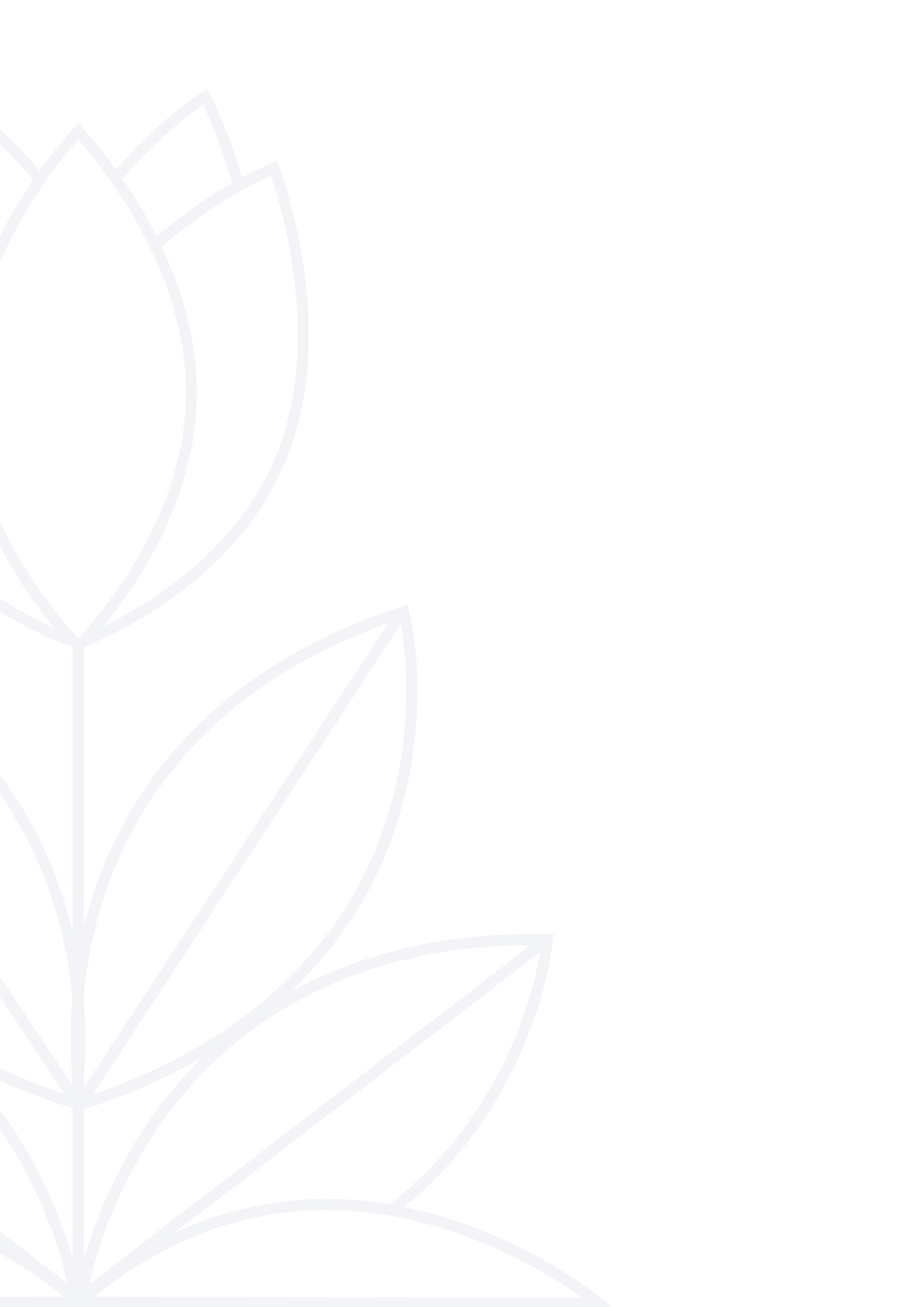 